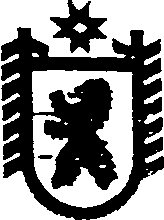 Республика КарелияСОВЕТ СЕГЕЖСКОГО МУНИЦИПАЛЬНОГО РАЙОНАXLVI ЗАСЕДАНИЕ VI СОЗЫВАРЕШЕНИЕот  19  июня  2017 года   №   363СегежаОб утверждении Положения о порядке формирования, управления и распоряжения муниципальной казной муниципального образования «Сегежский муниципальный район»В соответствии с Гражданским кодексом Российской Федерации, Бюджетным кодексом Российской Федерации, Федеральным законом Российской Федерации                   от 6 октября 2003 г. № 131-ФЗ «Об общих принципах организации местного самоуправления в Российской Федерации», статьей 61 Устава муниципального образования «Сегежский муниципальный район»  Совет Сегежского муниципального района   р е ш и л:Утвердить прилагаемое Положение о порядке формирования, управления и распоряжения муниципальной казной муниципального образования «Сегежский муниципальный район».Признать утратившими силу решение Совета Сегежского муниципального района от 7 декабря 2009 г. № 26 «Об утверждении Положения о порядке формирования, управления и распоряжения муниципальной казной муниципального образования «Сегежский муниципальный район».	3.       Обнародовать настоящее решение путем размещения официального текста настоящего решения в информационно-телекоммуникационной сети «Интернет» на официальном сайте администрации Сегежского муниципального района  по адресу: http://home.onego.ru/~segadmin.  	4.        Настоящее решение вступает в силу со дня его обнародования.             Председатель СоветаСегежского муниципального района                                                                                      ГлаваСегежского муниципального района                                                                   М.Л. ГусеваРазослать: в дело, КУМИиЗР-2, ОБУ, ФУ.                                                                                                                УТВЕРЖДЕНО                                                                                                   решением Совета Сегежского                                                                                                   муниципального района                                                                                                   от  19  июня  2017 г.  №  363ПОЛОЖЕНИЕо порядке формирования, управления и распоряжения муниципальной казной муниципального образования «Сегежский муниципальный район»1. Общие положения1. Настоящее Положение разработано в соответствии с Гражданским кодексом Российской Федерации, Бюджетным кодексом Российской Федерации, Федеральным законом от 6 октября 2003 г. N 131-ФЗ «Об общих принципах местного самоуправления в Российской Федерации», Уставом муниципального образования «Сегежский муниципальный район» и определяет цели управления и распоряжения имуществом казны муниципального образования «Сегежский муниципальный район» (далее – имущество казны), состав и источники формирования имущества казны, порядок учета имущества казны, способы распоряжения имуществом казны, контроль за сохранностью и использованием имущества казны.2. В состав имущества казны входит имущество (движимое и недвижимое), находящееся в собственности муниципального образования «Сегежский муниципальный район», и не закрепленное за муниципальными учреждениями на праве оперативного управления, за муниципальными предприятиями на праве хозяйственного ведения.3. Действие настоящего Положения не распространяется на средства бюджета Сегежского муниципального района.II. Цели управления и распоряжения имуществом казны,  состав и источники формирования имущества казны4. Основными целями управления и распоряжения имуществом казны являются:1) укрепление материально-финансовой основы муниципального образования «Сегежский муниципальный район»;2) обеспечение обязательств муниципального образования «Сегежский муниципальный район»;3) оптимизация состава и структуры имущества казны;4) повышение доходов бюджета Сегежского муниципального района (далее – бюджет района).	5.  В состав имущества казны включаются: 	1) недвижимое имущество, в том числе здания, сооружения, жилые и нежилые помещения;2)  земельные участки, находящиеся в муниципальной собственности;3) движимое имущество, в том числе ценные бумаги, пакеты акций, доли в основном капитале хозяйствующих субъектов;4) иное муниципальное имущество, не закрепленное на праве оперативного управления или хозяйственного ведения.	6. Источниками формирования имущества казны являются:1) имущество, вновь созданное или приобретенное за счет средств бюджета  района;	2) имущество, переданное в муниципальную собственность из федеральной собственности, государственной собственности Республики Карелия, муниципальной собственности других муниципальных образований;3) имущество, переданное безвозмездно в муниципальную собственность юридическими и физическими лицами;4) имущество, изъятое из оперативного управления муниципальных учреждений из хозяйственного ведения муниципальных предприятий;5) имущество бесхозяйное, признанное в установленном законодательством порядке собственностью муниципального образования «Сегежский муниципальный район»;6) имущество, приобретенное по иным основаниям, предусмотренным действующим законодательством Российской Федерации.7.  Финансовое содержание имущества казны осуществляется за счет средств бюджета района.8. Включение и исключение из состава имущества казны осуществляется на основании постановления администрации Сегежского муниципального района (далее – администрация).9. Проект постановления администрации, указанного в пункте 8 настоящего Положения, готовит комитет по управлению муниципальным имуществом и земельными  ресурсами администрации (далее – Комитет).III. Порядок учета имущества казны	10.  Имущество казны подлежит учету в Реестре муниципального имущества муниципального образования «Сегежский муниципальный район» (далее – Реестр).11. Бюджетный учет имущества казны осуществляется в соответствии с Положением о бухгалтерском учете муниципальной казны Сегежского муниципального района, утвержденном постановлением Финансового управления Сегежского муниципального района от 22.03.2010 г. № 42.12. Формирование, учет, оформление и государственную регистрацию права собственности  имущества казны  осуществляет Комитет.	13.  Оценка имущества казны  осуществляется по правилам, установленным действующим законодательством для оценки имущества.	14. Проведение независимой оценки отдельных объектов имущества казны осуществляется в случаях их приватизации, при передаче в аренду,   при использовании их в качестве залога и в иных случаях, предусмотренных действующим законодательством.В случаях обязательного проведения оценки имущества казны, такая оценка проводится независимым оценщиком с учетом норм законодательства, регулирующего оценочную деятельность в Российской Федерации.IV. Способы распоряжения имуществом  казны17. Основными способами распоряжения  имуществом казны являются:1) закрепление  имущества казны в хозяйственное ведение муниципальных унитарных предприятий и оперативное управление муниципальных учреждений;2)  передача имущества казны за плату во временное владение и пользование по договору аренды;3) передача  имущества казны по договорам безвозмездного пользования,  доверительного управления,  на основе концессионных соглашений;4)  передача имущества казны в залог;5)  приватизация имущества казны;6)  иные способы, предусмотренные действующим законодательством.18. Передача имущества казны в оперативное управление или хозяйственное ведение осуществляется на основании постановления администрации, проект которого готовит  Комитет.19. В случае прекращения права оперативного управления или хозяйственного ведения имущество передается в казну.  Прекращение права оперативного управления  или хозяйственного ведения имуществом осуществляется на основании постановления администрации, проект которого готовит Комитет.20. В случае передачи имущества из одного  муниципального учреждения   другому муниципальному учреждению (безвозмездная передача имущества от одного муниципального учреждения другому муниципальному учреждению) имущество  в казну не передается.Передача имущества осуществляется на основании постановления администрации с оформлением акта приема-передачи.21. Условия и порядок передачи имущества казны в федеральную собственность, государственную собственность Республики Карелия, муниципальную собственность иного муниципального образования, в аренду, безвозмездное пользование, оперативное управление, хозяйственное ведение, а также отчуждение в собственность физических и юридических лиц и иная передача регулируется действующим законодательством Российской Федерации.22. Исключение имущества из казны осуществляется в случаях:1) закрепления его на праве хозяйственного ведения, оперативного управления за муниципальными унитарными предприятиями и муниципальными учреждениями;2) отчуждениия его (в том числе передачи в федеральную собственность, государственную собственность Республики Карелия или муниципальную собственность иного муниципального образования);3)  его выбытия (списания);4)  в иных случаях, в соответствии с действующим законодательством Российской Федерации.23. Доходы от использования и приватизации имущества казны поступают в бюджет района.V.   Контроль за сохранностью и использованием имущества казны24. Контроль за сохранностью и целевым использованием имущества казны осуществляет Комитет в рамках своей компетенции и в соответствии с условиями договоров  о передаче имущества казны на каком-либо праве.25. Обязанность по содержанию и обеспечению сохранности имущества казны, переданного по договорам (аренды, безвозмездного пользования, доверительного управления и др.) третьим лицам, возлагается на лиц, которым имущество передано по договору, согласно условиям договора.VI. Заключительные положения26. Защиту прав собственности на имущество казны, в том числе в суде, осуществляет администрация в порядке и способами, установленными действующим законодательством.27. Иные вопросы, возникающие в ходе осуществления управления и распоряжения казной, не указанные в настоящем Положении, решаются в соответствии с действующим законодательством Российской Федерации.
________________________